XIV Edycja Konkursu„Mistrz Gramatyki Języka Rosyjskiego 2024”XIV Edycja Konkursu„Mistrz Gramatyki Języka Rosyjskiego 2024”ORGANIZATOR:PATRONAT:Prezydent MiastaBiałegostoku        Uniwersytet      w BiałymstokuRegulamin konkursuZespół Szkół Ogólnokształcących i Technicznych w Białymstoku przy ul. Antoniuk Fabryczny 1 organizuje XIV Edycję Konkursu „Mistrz Gramatyki Języka Rosyjskiego 2024”. Konkurs przeznaczony jest dla uczniów szkół podstawowych       (kl. VII i VIII) i ponadpodstawowych województwa podlaskiego, pragnących sprawdzić swój stopień znajomości zasad gramatyki języka rosyjskiego oraz zmierzyć się w zawodach z rówieśnikami      z innych szkół.Koordynatorem konkursu jest: p. Anna Targońska.Celem konkursu jest promocja języka rosyjskiego wśród uczniów szkół podstawowych i ponadpodstawowych.Prawo do udziału w konkursie przysługuje uczniom wytypowanym przez nauczycieli języka rosyjskiego w danej szkole po uprzednio zorganizowanym etapie szkolnym (nie więcej niż 3 osoby z jednej szkoły).Organizator przesyła propozycję testu na eliminacje szkolne.Każdy uczestnik zobowiązany jest do wypełnienia ankiety   uczestnika (w załączeniu) i odesłania jej w wymaganym regulaminem terminie.Uczestnictwo w konkursie jest dobrowolne i bezpłatne.Uczestnicy powinni posiadać ze sobą dokument potwierdzający ich dane osobowe.Konkurs jest jednostopniowy.Zasady przebiegu konkursuKonkurs ma formę testu sprawdzającego znajomość struktur gramatycznych języka rosyjskiego na poziomie podstawowym i rozszerzonym. Na napisanie testu uczniowie będą mieli 90 minut. Przy ocenie będzie brana pod uwagę pełna poprawność gramatyczna i ortograficzna.Konkurs odbędzie się dnia.12.03.2024 o godz.12.00 w Zespole Szkół Ogólnokształcących i Technicznych w Białymstoku przy ul. Antoniuk Fabryczny 1.Ankiety uczestników konkursu należy odesłać do dnia 05.03.2024 roku.Zgodę na wykorzystanie wizerunku oraz danych osobowych uczestnicy przynoszą w dniu konkursu.Ankiety  prosimy odsyłać na adres:anna-targonska@wp.plZwycięzcą konkursu zostaje uczestnik, który otrzyma największą ilość punktów w swoim typie szkoły.Wszelkie kwestie sporne dotyczące testu, błędów czy punktacji rozstrzyga jury konkursu.Uczestnicy otrzymają dyplomy, a zwycięzcy atrakcyjne nagrody rzeczowe.W skład komisji sprawdzającej będą wchodzić nauczyciele rusycyści z białostockich szkół. O terminie i sposobie wręczania nagród uczestnicy i ich opiekunowie zostaną poinformowani w dniu konkursu tj.       12 marca 2024 roku.Organizatorzy zastrzegają sobie możliwość zmian w regulaminie i przebiegu konkursu.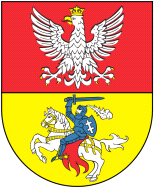 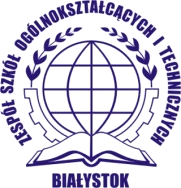 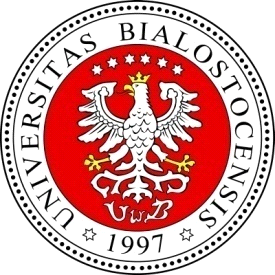 